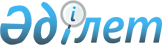 О резервировании земельных участков для расширения особо охраняемой природной территории Алакольского государственного природного заповедника
					
			Утративший силу
			
			
		
					Постановление Восточно-Казахстанского областного акимата от 15 июня 2009 года N 96. Зарегистрировано Департаментом юстиции Восточно-Казахстанской области 17 июля 2009 года за N 2508. Утратило силу - постановлением Восточно-Казахстанского областного акимата от 27 сентября 2012 года N 231

      Сноска. Утратило силу - постановлением Восточно-Казахстанского областного акимата от 27.09.2012 N 231.      Рассмотрев ходатайства государственного учреждения «Восточно-Казахстанская областная территориальная инспекция лесного и охотничьего хозяйства» Комитета лесного и охотничьего хозяйства Министерства сельского хозяйства Республики Казахстан от 12 февраля 2009 года № 04-10/111, государственного учреждения «Управление природных ресурсов и регулирования природопользования Восточно-Казахстанской области» от 12 февраля 2009 года № 02-03-06/285, Комитета лесного и охотничьего хозяйства Министерства сельского хозяйства Республики Казахстан от 13 февраля 2009 года № 25-02-09-25/500, естественно-научное обоснование, акт обследования земельных участков, резервируемых для расширения территории Алакольского государственного природного заповедника от 28 мая 2009 года, руководствуясь статьями 16 , 124 Земельного кодекса Республики Казахстан, статьями 10 , 24 Закона Республики Казахстан «Об особо охраняемых природных территориях» и подпунктом 8) пункта 1 статьи 27 Закона Республики Казахстан «О местном государственном управлении и самоуправлении в Республике Казахстан», постановлениями Правительства Республики Казахстан от 29 сентября 2006 года № 943 « Об утверждении Правил резервирования земельных участков , предназначенных для создания и расширения особо охраняемых природных территорий республиканского и местного значения», от 8 октября 2007 года № 914 «Об утверждении Программы по сохранению и рациональному использованию водных ресурсов , животного мира и развитию сети охраняемых природных территорий до 2010 года», от 30 января 2009 года № 84 «О внесении изменений и дополнений в постановления Правительства Республики Казахстан от 8 октября 2007 года № 914 и от 16 октября 2007 год № 958», в целях сохранения, восстановления и дальнейшего развития уникальных природных комплексов Восточно-Казахстанской области, Восточно-Казахстанский областной акимат ПОСТАНОВЛЯЕТ: 



      1. Зарезервировать из земель Урджарского района земельные участки для расширения особо охраняемой природной территории Алакольского государственного природного заповедника общей площадью 45 505 гектар, в том числе: 

      участок «Низовья рек Эмель и Шагантогай» площадь – 1117,8 гектар, из них: земли запаса – 1117,8 гектар; 

      участок «Тысячные озера» площадь – 40211,2 гектар, из них: земли запаса – 40211,2 гектар; 

      участок «Онагаш и малый Алаколь» площадь – 1307,0 гектар, из них: земли запаса – 1307, 0 гектар; 

      участок «озеро Жаланашколь и урочище Кызылкаин в Джунгарских воротах» площадь – 2869,0 гектар, из них земли запаса – 1234,0 гектар, земли водного фонда – 1635,0 гектар. 



      2. Определить границы резервируемых земельных участков, согласно прилагаемой схеме земельных участков, резервируемых для расширения особо охраняемой природной территории Алакольского государственного природного заповедника. 



      3. Для обеспечения сохранения объектов государственного природно-заповедного фонда, до принятия решения о расширении особо охраняемой природной территории Алакольского государственного природного заповедника, использование земельных участков может осуществляется в соответствии со статьей 24 Закона Республики Казахстан «Об особо охраняемых природных территориях». 

      4. Контроль за исполнением настоящего постановления возложить на заместителя акима области Пинчука Г. В. 



      5. Настоящее постановление вводится в действие по истечении 10 календарных дней после его первого официального опубликования.             Аким области                           Б. Сапарбаев       Согласовано: 

      Начальник 

      государственного учреждения 

      «Восточно-Казахстанская областная 

      территориальная инспекция 

      лесного и охотничьего хозяйства»       А. Калмыков 
					© 2012. РГП на ПХВ «Институт законодательства и правовой информации Республики Казахстан» Министерства юстиции Республики Казахстан
				